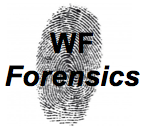 Name:Case#: WF-Case Description:Document Name(Notes, Worksheets, Labs)Vocabulary with DefinitionsThings to MemorizeDocument Name(Notes, Worksheets, Labs)Vocabulary with DefinitionsThings to Memorize